SitueringOpleiding: ICT & administratieOpleiding: ICT & administratieToepassingsgebied: ProfessioneelToepassingsgebied: ProfessioneelSitueringModule:Gegevens beherenVermoedelijke aantal lestijden van de ICT-taak:9 lestijdenVermoedelijke aantal lestijden van de ICT-taak:9 lestijdenAuteur(s) & CVO:Expertencommissie ICTSitueringTitel van de ICT-taak:Beheer projecten
Titel van de ICT-taak:Beheer projecten
Titel van de ICT-taak:Beheer projecten
Titel van de ICT-taak:Beheer projecten
SitueringIn te oefenen basiscompetenties van deze ICT-taak (schrap de BC's die niet in de authentieke taak zitten):IC BC023 - kan ICT aanwenden om problemen op te lossenIC BC028 - kan in een gegevensbeheeromgeving informatie en content structurerenIC BC029 - kan in een gegevensbeheeromgeving de gewenste gegevens opvragenIC BC031 - kan in een gegevensbeheeromgeving visualisaties makenIC BC033 - kan in een gegevensbeheeromgeving gegevens aanpassenIn te oefenen basiscompetenties van deze ICT-taak (schrap de BC's die niet in de authentieke taak zitten):IC BC023 - kan ICT aanwenden om problemen op te lossenIC BC028 - kan in een gegevensbeheeromgeving informatie en content structurerenIC BC029 - kan in een gegevensbeheeromgeving de gewenste gegevens opvragenIC BC031 - kan in een gegevensbeheeromgeving visualisaties makenIC BC033 - kan in een gegevensbeheeromgeving gegevens aanpassenIn te oefenen basiscompetenties van deze ICT-taak (schrap de BC's die niet in de authentieke taak zitten):IC BC023 - kan ICT aanwenden om problemen op te lossenIC BC028 - kan in een gegevensbeheeromgeving informatie en content structurerenIC BC029 - kan in een gegevensbeheeromgeving de gewenste gegevens opvragenIC BC031 - kan in een gegevensbeheeromgeving visualisaties makenIC BC033 - kan in een gegevensbeheeromgeving gegevens aanpassenIn te oefenen basiscompetenties van deze ICT-taak (schrap de BC's die niet in de authentieke taak zitten):IC BC023 - kan ICT aanwenden om problemen op te lossenIC BC028 - kan in een gegevensbeheeromgeving informatie en content structurerenIC BC029 - kan in een gegevensbeheeromgeving de gewenste gegevens opvragenIC BC031 - kan in een gegevensbeheeromgeving visualisaties makenIC BC033 - kan in een gegevensbeheeromgeving gegevens aanpassenOmschrijvingConcrete case of probleemstelling:Je krijgt de opdracht om voor je firma een eenvoudige applicatie uit te werken die per werknemer bij houdt aan welk project hij werkt, wanneer en hoe lang. Op dit moment wordt hiervoor het volgende document gebruikt.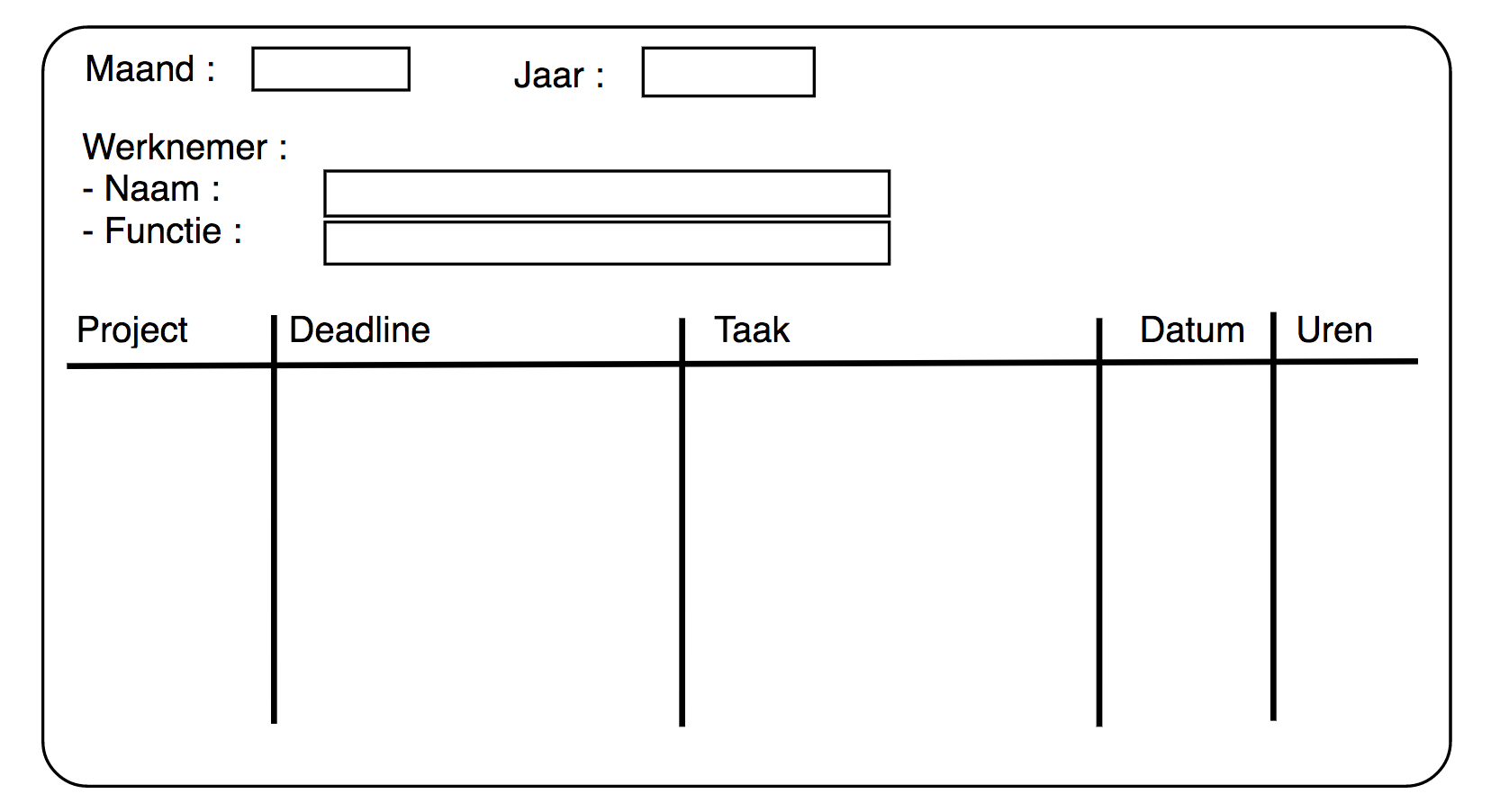 Concrete case of probleemstelling:Je krijgt de opdracht om voor je firma een eenvoudige applicatie uit te werken die per werknemer bij houdt aan welk project hij werkt, wanneer en hoe lang. Op dit moment wordt hiervoor het volgende document gebruikt.Concrete case of probleemstelling:Je krijgt de opdracht om voor je firma een eenvoudige applicatie uit te werken die per werknemer bij houdt aan welk project hij werkt, wanneer en hoe lang. Op dit moment wordt hiervoor het volgende document gebruikt.Concrete case of probleemstelling:Je krijgt de opdracht om voor je firma een eenvoudige applicatie uit te werken die per werknemer bij houdt aan welk project hij werkt, wanneer en hoe lang. Op dit moment wordt hiervoor het volgende document gebruikt.Lesverloop/stappenplanDe effectieve ICT-taak:Je krijgt van de firma de lijst met gegevens van de werknemers. Je krijgt ook een stapel geschreven maandfiches. Op basis van deze gegevens kan je starten aan deze taak.Lesverloop/stappenplan:De effectieve ICT-taak:Je krijgt van de firma de lijst met gegevens van de werknemers. Je krijgt ook een stapel geschreven maandfiches. Op basis van deze gegevens kan je starten aan deze taak.Lesverloop/stappenplan:De effectieve ICT-taak:Je krijgt van de firma de lijst met gegevens van de werknemers. Je krijgt ook een stapel geschreven maandfiches. Op basis van deze gegevens kan je starten aan deze taak.Lesverloop/stappenplan:De effectieve ICT-taak:Je krijgt van de firma de lijst met gegevens van de werknemers. Je krijgt ook een stapel geschreven maandfiches. Op basis van deze gegevens kan je starten aan deze taak.Lesverloop/stappenplan:BronnenBronnen:Bronnen:Bronnen:Bronnen:RichtlijnenExtra leerkracht informatieDe opdracht kan zo ver uitgewerkt worden als gewenst. Er kan bijvoorbeeld gekozen worden om nog extra informatie te gaan opslaan, extra rapporten te gaan ontwikkelen, zoekopdrachten toe te voegen, grafieken te plaatsen op de rapporten, ...Extra leerkracht informatieDe opdracht kan zo ver uitgewerkt worden als gewenst. Er kan bijvoorbeeld gekozen worden om nog extra informatie te gaan opslaan, extra rapporten te gaan ontwikkelen, zoekopdrachten toe te voegen, grafieken te plaatsen op de rapporten, ...Extra leerkracht informatieDe opdracht kan zo ver uitgewerkt worden als gewenst. Er kan bijvoorbeeld gekozen worden om nog extra informatie te gaan opslaan, extra rapporten te gaan ontwikkelen, zoekopdrachten toe te voegen, grafieken te plaatsen op de rapporten, ...Extra leerkracht informatieDe opdracht kan zo ver uitgewerkt worden als gewenst. Er kan bijvoorbeeld gekozen worden om nog extra informatie te gaan opslaan, extra rapporten te gaan ontwikkelen, zoekopdrachten toe te voegen, grafieken te plaatsen op de rapporten, ...